О проекте законаСтавропольского края Уважаемый Геннадий Владимирович!В соответствии со статьей 30 Устава (Основного Закона) Ставропольского края вносим в порядке законодательной инициативы на рассмотрение Думы Ставропольского края проект закона Ставропольского края "О внесении изменений в отдельные законодательные акты Ставропольского края".Депутаты ДумыСтавропольского края   ______________________   _________________________                                         ______________________   ______________________________________________________   _______________________________________________________   _______________________________________________________   _______________________________________________________   _______________________________________________________   _______________________________________________________   _______________________________________________________   _______________________________________________________   _______________________________________________________   _______________________________________________________   _______________________________________________________   _______________________________________________________   _______________________________________________________   _______________________________________________________   _______________________________________________________   _______________________________________________________   _______________________________________________________   _______________________________________________________   __________________________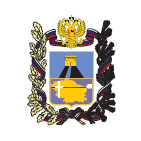 ДЕПУТАТДУМЫ СТАВРОПОЛЬСКОГО КРАЯ2007-2012ИБ-59Председателю ДумыСтавропольского краяЯгубову Г.В.Приложения:1.Проект закона Ставропольского края "О внесении изменений в отдельные законодательные акты Ставропольского края"        на 2 л. в 1 экз.2.Пояснительная записка к проекту закона Ставропольского края "О внесении изменений в отдельные законодательные акты Ставропольского края" на 1 л. в 1 экз.3.Сравнительная таблица к проекту закона Ставропольского края "О внесении изменений в отдельные законодательные акты Ставропольского края" на 3 л. в 1 экз.